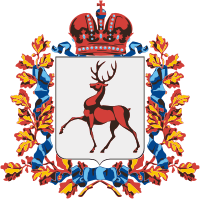 Администрация Варнавинского муниципального районаНижегородской областиП О С Т А Н О В Л Е Н И ЕВ соответствии со ст.39 Градостроительного кодекса Российской Федерации, Правилами землепользования и застройки рабочего поселка Варнавино Варнавинского муниципального района Нижегородской области, утвержденными решением Земского собрания Варнавинского муниципального района Нижегородской области от 29.04.2021 №20, на основании заключения о результатах публичных слушаний от 31.01.2022, администрация Варнавинского муниципального района п о с т а н о в л я е т:1. Предоставить разрешение на условно разрешённый вид использования в отношении земельного участка площадью 222 кв.м с кадастровым номером квартала 52:06:0070002, имеющего местоположение: Российская Федерация, Нижегородская область, муниципальный район Варнавинский, городское поселение рабочий поселок Варнавино, рабочий поселок Варнавино, улица Авиационная, земельный участок 4, территориальная зона Ж-1 – зона застройки индивидуальными жилыми домами, условно разрешённый вид использования  - блокированная жилая застройка.2. Утвердить схему расположения земельного участка указанного в пункте 1 настоящего постановления.Глава местного самоуправления                                                     С.А. Смирнов04.02.2022                        №88О предоставлении разрешения на условно разрешенный вид использования земельного участка и утверждении схемы земельного участка О предоставлении разрешения на условно разрешенный вид использования земельного участка и утверждении схемы земельного участка 